Об    утверждении    программы  комплексногоразвития      социальной            инфраструктурыСорочинского городского округа Оренбургскойобласти на 2022 – 2035 годыНа основании Конституции Российской Федерации, Градостроительного кодекса Российской Федерации, Федерального закона от 06.10.2003 № 131-ФЗ «Об общих принципах организации местного самоуправления в Российской Федерации», в соответствии с постановлением Правительства Российской Федерации от 01.10.2015                         № 1050 «Об утверждении требований к программам комплексного развития социальной инфраструктуры поселений, городских округов»,  статьей 27  Устава муниципального образования Сорочинский городской округ Оренбургской области, Генеральным планом муниципального образования Сорочинский городской округ, руководствуясь Стратегией социально-экономического развития Сорочинского городского округа до 2020 года и на период до 2030 года, утвержденной постановлением администрации Сорочинского городского округа от 25.05.2016 № 761-п, в целях обеспечения сбалансированного, перспективного развития социальной инфраструктуры Сорочинского городского округа в соответствии с потребностями в строительстве объектов социальной инфраструктуры местного значения, Совет депутатов муниципального образования Сорочинский городской округ Оренбургской области РЕШИЛ:         1. Утвердить  программу комплексного развития социальной инфраструктуры Сорочинского городского округа Оренбургской области на 2022 – 2035 годы согласно приложению.         2. Установить, что настоящее решение вступает в силу после его официального опубликования в Информационном бюллетене «Сорочинск официальный» и подлежит опубликованию на Портале муниципального образования Сорочинский городской округ Оренбургской области в сети «Интернет» (http:// sorochinsk56.ru).3. Контроль за исполнением настоящего решения возложить на постоянную депутатскую комиссию по вопросам градостроительства, землеустройства, жилищно-коммунального хозяйства, транспорта и связи, охраны окружающей среды.Председатель Совета депутатов муниципального образования Сорочинский городской округ Оренбургской области                                       С.В. Фильченко                        Глава муниципального образованияСорочинский городской округ                                                                             Т.П. Мелентьева Программа  комплексного развития социальной инфраструктуры Сорочинского городского округа Оренбургской области на 2022 - 2035 годыСодержаниеПаспортПрограммы комплексного развития социальной инфраструктуры Сорочинского городского округа Оренбургской области на 2022-2035 годы2. Характеристика существующего состояния социальной инфраструктуры2.1. Описание социально-экономического развития Сорочинского городского округа и сведения о градостроительной деятельностиМуниципальное образование Сорочинский городской округ находится в Западном Оренбуржье в Приволжском федеральном округе Российской Федерации. В состав муниципального образования Сорочинский городской округ входит 41 населённый пункт:                  г. Сорочинск, с. Баклановка, с. Березовка, с. Ивановка, с. Янтарное, с. Бурдыгино,                            пос. Кленовый, с. Надежденка, пос. Войковский, пос. Сборовский, с. Спасское,                                    с. Новобелогорка, с. Покровка, с. Гамалеевка, пос. Гамалеевка-1, пос. Новопокровка,                          с. Матвеевка, с. Алексеевка, пос. Медведка, с. Михайловка Первая, с. Михайловка Вторая,                  с. Ивановка Вторая, с. Каменка, с. Николаевка, с. Уран, с. Никольское, с. Первокрасное,                      с. Малаховка, с. Пронькино, с. Маховка, с. Сарабкино, пос. Чесноковка, пос. Родинский,                   пос. Слободка, пос. Рощино, с. Романовка, пос. Октябрьский, пос. Новый, с. Толкаевка,                           с. Федоровка, с. Троицкое. Город Сорочинск является административным центром Сорочинского городского округа. Муниципальное образование  на севере  граничит с  Грачевским  и Красногвардейским районами, на юге - с Ташлинским, на востоке и юго-востоке с Новосергиевским, а на западе с Тоцким и  Бузулукским районами области.Сорочинский городской округ занимает выгодное транспортное положение. Его пересекают железная дорога и шоссе Самара-Оренбург. Через г.Сорочинск ряд районов западного Оренбуржья имеют выход к железной дороге, расстояние от города до областного центра - 170 км. Ближайший пассажирский аэропорт расположен в городе Оренбург.Основная роль во внешних связях МО Сорочинский городской округ принадлежит железнодорожному и автомобильному транспорту.В настоящее время численность населения городского округа составляет 39 195 человек, города Сорочинска – 26 980 человек. Площадь МО Сорочинский городской округ составляет 2819,08 кв.км, площадь города Сорочинска – 55.9 кв.км. Плотность населения городского округа – 13,9 чел/км2.Основное направление экономического развития городского округа –  нефтедобывающая промышленность, обрабатывающее производство и сельскохозяйственное производство.Агропромышленный комплекс является крупнейшим сектором экономики городского округа, от эффективной работы которого во многом зависит стабильность экономической, социальной и политической ситуации в городском  округе. Существующее экономико-транспортное положение городского округа, наличие нефтегазовых месторождений и открытие новых крупных предприятий благоприятно влияет на развитие городского  округа. Главная цель политики муниципального образования Сорочинский городской округ - привлечение инвестиций в реальный сектор экономики для обеспечения устойчивых темпов экономического роста, эффективной занятости населения, укрепления налоговой базы для решения социальных проблем, развития территории, повышения эффективности развития сельскохозяйственного сектора экономики, развитие социальной инфраструктуры, для повышения комфортности проживания населения МО и повышения уровня жизни.Основные задачи:формирование благоприятных условий для инвесторов путём создания необходимой инфраструктуры;-	строительство жилья;-	укрепление материальной базы образования, здравоохранения, культуры и коммунального хозяйства;активное развитие внутренних и внешних экономических связей.Жилищное строительство оказывает существенное влияние на формирование системы расселения, а, следовательно, на изменение числа жителей и потребность в инфраструктурных объектах. Главная цель и задача жилищного строительства – это рост реальной обеспеченности населения жильем, одного из важных индикаторов уровня жизни населения. Градостроительная  деятельность ведется   с учётом природных особенностей городского округа, комплексного анализа территории и направлена на формирование единого градостроительного ансамбля, улучшение состояния городской среды и обеспечение качества и безопасности проживания населения, что в свою очередь будет способствовать благосостоянию и устойчивому развитию территории.При  развитии территории в основном сохраняется исторически сложившаяся планировочная структура и функциональное зонирование территории Сорочинска. При этом планировочная структура города является «открытой» для развития на перспективу.Основные принципы градостроительной деятельности следующие:сохранение и дальнейшее развитие сложившейся планировочной структуры города;реконструкция и благоустройство всех функциональных зон в широком смысле - жилых, общественных, промышленных и коммунальных территорий, зеленых зон города;формирование центральной зоны города - развитие обслуживающих и деловых функций, модернизация и реконструкция отдельных районов города с ликвидацией ветхого и аварийного жилья;сохранение и использование архитектурно-ландшафтных особенностей территории в планировочной структуре города;сохранение и развитие общественных центров в каждом районе города с комплексом обслуживающих и спортивно-развлекательных объектов зеленой зоны;создание устойчивых транспортных связей и выявление направлений для дальнейшего территориального развития города;строительство новых мостовых переходов, также реконструкция существующих;создание и дальнейшее развитие обслуживающих центров вдоль основных транспортных направлений;реконструкция и ремонт улично-дорожной и инженерных сетей;развитие системы природно-рекреационных территорий города;проведение комплекса мероприятий по улучшению экологического состояния окружающей среды;проведение комплекса мероприятий по обеспечению безопасности проживания населения.Планировочную основу городского пространства составляют природный и урбанизированный каркас территории.Природный каркас - это система городских озелененных территорий: парков, скверов, бульваров, лесных и лесопарковых массивов, лугопарков и систем водных объектов. Организация природного каркаса предусматривает сохранение, выявление и дополнение исторических характерных для города ландшафтных панорам. Каркас образует природоохранную и функциональную подсистему города.Урбанизированный каркас - это основа общественной и производственной функциональных подсистем города. Он структурно формируется следующими элементами:системой главных планировочных осей города. К ним относятся: железнодорожная магистраль и основные автодороги;основными градостроительными узлами, сформированными площадями города и системой центров во всех районах города;примагистральными территориями, где преимущественно размещены учреждения обслуживания. Эти зоны характеризуются высокой интенсивностью использования.Дополняют урбанизированный каркас города территории, занятые зонами жилой застройки, производственными зонами, зонами специального назначения, зонами инженерной инфраструктуры.Таким образом, градостроительная деятельность ведется на основе сложившейся организации территории с сохранением существующих районов, в которых предлагается реализация произведенных отводов под жилую застройку различного типа – средне- и малоэтажную, а также под индивидуальную застройку с участками.Учитывая расчлененность города, его значительную протяженность и ограниченные возможности по созданию новых транспортных и пешеходных связей, жилые образования проектируются максимально компактными с полным набором учреждений культурно-бытового обслуживания в каждом районе.2.2.  Технико-экономические параметры существующих объектов социальной инфраструктуры Сорочинского городского округа, сложившийся уровень обеспеченности населения городского округа услугами в области образования, здравоохранения, физической культуры и  массового спорта и культурыВ  Сорочинском городском округе Оренбургской  области  присутствует состав необходимой социальной инфраструктуры – учреждения образования, учреждения здравоохранения, культуры, физкультуры и массового спорта. Современная обеспеченность городского округа основными учреждениями социальной  инфраструктуры: Информация  об учреждениях образования  Сорочинского городского округаИнформация  об учреждениях общего образования  Сорочинского городского округаИнформация об  учреждениях дополнительного образования Сорочинского городского округаИнформация об  учреждениях профессионального  образования Сорочинского городского округаИнформация об учреждениях культуры Сорочинского городского округаИтого на территории Сорочинского городского округа:- 24 библиотеки филиала МБУК «Библиотечная система Сорочинского городского округа Оренбургской области».- 34 клуба филиала МБУК «Клубная система Сорочинского городского округа Оренбургской области».  Информация  об спортивных объектах  Сорочинского городского округа:Информация об учреждениях здравоохранения на  территории Сорочинского городского округа:Анализ потребности в учреждениях социальной  инфраструктуры в целом по Сорочинскому городскому округу приведён в приведенной ниже таблице. Обеспечение объектами социального и культурно-бытового обслуживания населения г. Сорочинск:           Современная обеспеченность на расчетный срок в учреждениях повседневного и эпизодического обслуживания сельского населения Сорочинского городского округаВывод: Согласно нормативам г. Сорочинска на расчетный срок 2035 год недообеспечено:Детскими садами для детей от 1 до 7 лет на 913 мест;Школами на 1537 мест;Библиотеки недообеспечены книгами на 32 тыс. экз.;Кинотеатром на 795 места;Бассейнами с общей площадью зеркала 750 м2;2.3. Прогнозируемый спрос на услуги социальной инфраструктуры в области области образования, здравоохранения, физической культуры и массового спорта и культуры.Оптимистичный вариант прогноза численности населения в соответствии с разработанным и утвержденным генеральным планом Сорочинского городского округа  предполагает сохранение тенденции к увеличению естественного прироста населения и уменьшению естественного оттока населения. Количество населения Сорочинского городского округа на 2035 год составит 44931 человек (прирост 3231 человека). Из них количество населения в г. Сорочинск составит 30670 человек (прирост 2303 человека).Предполагается, что такой сценарий может быть реализован при размещении нескольких крупных предприятий, что потребует значительного притока населения, а также уменьшению оттока трудоспособного населения в другие города. Формирование комфортной среды проживания позволит концентрировать на себе большую часть миграции населения из ближайших населенных пунктов и близлежащих районов.Существующее экономико-транспортное положение городского округа, наличие нефтегазовых месторождений и открытие новых крупных предприятий благоприятно влияет на развитие города. Жилищное строительство оказывает существенное влияние на формирование системы расселения, а, следовательно, на изменение числа жителей и потребность в инфраструктурных объектах. Главная цель и задача жилищного строительства – это рост реальной обеспеченности населения жильем, одного из важных индикаторов уровня жизни населения. Формирование современного жилищного фонда способствует решению основных проблем экономического развития Сорочинского городского округа: закреплению трудоспособного населения в городском округе и созданию условий для комфортного проживания.Жилищное строительство предусматривается осуществлять с сохранением ранее предложенной структуры. На усадебную застройку с плотностью 13 чел/га из расчета среднего размера семьи 2.5 человека и размера земельного участка 15 соток необходимо выделить 197 га. На трех этажную секционную застройку с средним размером семьи 3 человека и плотностью населению 150 чел/га необходимо выделить 14 га. При  прогнозируемом  темпе роста  населения и  развития  жилищного  строительства  на  расчетный  срок  до 2035 года   Сорочинский  городской  округ,  согласно    местным  нормативам градостроительного проектирования,  недообеспечен:Детскими садами для детей от 1 до 7 лет на 913 мест;Школами на 1537 мест;Библиотеки недообеспечены книгами на 32 тыс. экз.;Кинотеатром на 795 места;Бассейнами с общей площадью зеркала 750 м2.Для  достижения  уровня обеспеченности населения городского округа услугами в области образования, здравоохранения, физической культуры и массового спорта и культуры, в соответствии с нормативами градостроительного проектирования городского округа  необходимо:Строительство и реконструкция четырех  детских садов общей мощностью 900 мест;Строительство четырех школ общей мощностью 1725 мест;Строительство многозального кинотеатра на 600 мест совмещенного с торгово-развлекательным центром;Строительство двух бассейнов с общей площадью водного зеркала 700 м2;благоустройство парка  в  микрорайоне «Озерки»;благоустройство парка  Победы в пойменной части р. Самара с созданием лугопарка.2.4. Оценка нормативно-правовой базы, необходимой для функционирования и развития социальной инфраструктуры Сорочинского городского округа Оренбургской областиДля функционирования и развития социальной инфраструктуры разработана следующая нормативно-правовая база:1.Федеральный закон от 06.10.2003 № 131-ФЗ «Об общих принципах организации местного самоуправления в Российской Федерации» (ст.17 п.1 пп. 6.1);2. Градостроительный кодекс Российской Федерации (ст.7 п. 6); (ст. 8 п.1 пп. 8); (ст. 26);  (ст. 57.1);3. Постановление Правительства Российской Федерации от 01.10.2015г. № 1050 «Об утверждении требований к программам комплексного развития социальной инфраструктуры поселений, городских округов»;4. Приказ Министерства экономического развития Российской Федерации от 29.03.2016 г. № 181 «Об утверждении Порядка осуществления мониторинга разработки и утверждения программ комплексного развития социальной инфраструктуры поселений, городских округов».5. Внесение изменений в генеральный план городского округа г. Сорочинск в части  населённого пункта г. Сорочинск и прилегающей к нему территории в границах городского округа, не занятой населенными пунктами, утверждённый решением Сорочинского городского Совета  от 10.03.2017 № 257.6. Стратегия социально-экономического развития Сорочинского городского округа до 2020 года и на период до 2030 года, утверждённая постановлением администрации Сорочинского городского округа от 25.05.2016 № 761-п;7. Местные нормативы градостроительного проектирования муниципального образования Сорочинский городской округ Оренбургской области, утверждённые Решением Сорочинского городского Совета депутатов от 09.02.2016 №70;Таким образом, имеющаяся нормативно-правовая база по данному направлению является необходимой и достаточной для дальнейшего функционирования и развития социальной инфраструктуры Сорочинского городского округа.3. Перечень мероприятий (инвестиционных проектов) по проектированию, строительству и реконструкции объектов социальной инфраструктуры Сорочинского городского округа Оренбургской области Для достижения цели Программы и выполнении поставленных задач запланированы следующие мероприятия (инвестиционные проекты) по проектированию, строительству и реконструкции объектов социальной инфраструктуры:4. Оценка объёмов и источников финансирования мероприятий (инвестиционных проектов) по проектированию, строительству и реконструкции объектов социальной инфраструктуры Сорочинского городского округа ОренбургскойФинансирование мероприятий Программы осуществляется за счет средств федерального бюджета, областного бюджета, бюджета муниципального образования Сорочинский городской округ Оренбургской области, внебюджетных источников.Прогнозный общий объем финансирования Программы на период 2022-2035 годов составляет  4 828 821,2 тыс. руб., в том числе по годам:2022 год -   15 100,0  тыс. рублей; 2023 год -   96 721,2  тыс. рублей; 2024 год -   19 000,0  тыс. рублей;2025 год -   200 000,0 тыс. рублей;2026 год -   250 000.0     тыс. рублей;2027 - 2035 годы – 4 248 000,0 тыс. рублей.Мероприятия Программы реализуются на основе муниципальных контрактов, заключаемых в соответствии с Федеральным законом от 05.04.2013 № 44-ФЗ «О контрактной системе в сфере закупок товаров, работ, услуг для обеспечения государственных и муниципальных нужд».5. Целевые индикаторы Программы, включающие технико-экономические, финансовые и социально-экономические показатели развития социальной инфраструктуры Сорочинского городского округа ОренбургскойОсновным ожидаемым конечным результатом реализации Программы является устойчивое комплексное развитие социальной инфраструктуры, что характеризуется ростом количественных показателей и качественной оценкой изменений, происходящих в социальной сфере.Сбалансированное, комплексное развитие социальной инфраструктуры окажет положительное влияние на улучшение качества жизни граждан Сорочинского городского округа.По итогам реализации Программы ожидается достижение следующих показателей: 1.  Сбалансированное развитие сети объектов социальной инфраструктуры городского округа;2. Увеличение уровня обеспеченности населения городского округа объектами  социальной инфраструктуры: а) в области образования:- дошкольными образовательными организациями с 66 % до 100 %;- общеобразовательными организациями с   63 % до 100 %.б) в области физической культуры и массового спорта:- плавательными бассейнами с 23 % до 100 %;- физкультурно-спортивными залами с  92 % до 100 %3. Территориальная доступность объектов социальной инфраструктуры  Сорочинского  городского округа.6. Оценка эффективности мероприятий (инвестиционных проектов) по проектированию, строительству, реконструкции объектов социальной инфраструктуры Сорочинского  городского округаРеализация Программы позволит обеспечить:а) сбалансированное, комплексное развитие социальной инфраструктуры Сорочинского городского округа в соответствии с установленными потребностями в объектах социальной инфраструктуры городского округа;б) доступность объектов социальной инфраструктуры для населения Сорочинского городского округа в соответствии нормативами градостроительного проектирования городского округа;в) безопасность, качество и эффективность использования населением объектов социальной инфраструктуры Сорочинского городского округа;г) достижение расчётного уровня обеспеченности населения Сорочинского городского округа услугами в областях образования, здравоохранения, физической культуры и массового спорта и культуры в соответствии с нормативами градостроительного проектирования городского округа;д) эффективность функционирования действующей социальной инфраструктуры;е) развитие учреждений образования и культуры за счёт строительства, реконструкции, капитального ремонта учреждений;ж) привлечение широких масс населения к занятиям спортом и культивирование здорового образа жизни за счёт строительства, реконструкции и ремонта спортивных сооружений;з) улучшение условий проживания населения Сорочинского городского округа за счёт обустройства (строительства), реконструкции мест массового отдыха и рекреации.С целью оценки эффективности мероприятий, включенных в Программу, необходимо решить следующие задачи:- организовать систему периодического сбора данных о фактическом исполнении целевых показателей и индикаторов Программы;- обеспечить анализ собранных данных и информирование об отклонении фактических индикаторов исполнения Программы от плановых;- своевременно готовить рекомендации по корректировке механизмов реализации Программы в случае необходимости;- обеспечить межведомственное взаимодействие и проведение соответствующей аналитики в целях учета интегрального эффекта от реализации Программы.Оценка эффективности выполнения Программы проводится для обеспечения ответственного исполнителя оперативной информацией о ходе и промежуточных результатах выполнения мероприятий и решения задач Программы. Результаты оценки эффективности используются для корректировки среднесрочных графиков выполнения мероприятий Программы и плана ее реализации.Эффективность реализации Программы оценивается исходя из достижения запланированных результатов каждого из основных показателей (индикаторов) сопоставлением плановых и фактических значений показателей Программы при условии соблюдения обоснованного объема расходов и рассчитывается по формуле:E = Nфакт / Nплан x 100%, гдеE - эффективность реализации Программы,Nфакт - фактическое значение целевого показателя,Nплан - плановое значение целевого показателя.Информация о ходе и промежуточных результатах выполнения Программы носит обобщенный характер, но является результатом расчета, основывается на массиве первичных данных, отражает итоговое состояние и позволяет проводить анализ в случае получения неудовлетворительных оценок.Показатели расчетного уровня  обеспеченности  населения городского округа приведены в таблицах на страницах  26-28 настоящей Программы. 7. Предложения по совершенствованию нормативно-правового и информационного обеспечения деятельности в сфере проектирования, строительства, реконструкции объектов социальной инфраструктуры Сорочинского городского округа, направленных на достижения целевых показателей ПрограммыРеализация Программы осуществляется через систему программных мероприятий разрабатываемых муниципальных программ Сорочинского городского округа, а также с учетом федеральных проектов и программ, государственных программ Оренбургской области, реализуемых на территории Сорочинского городского округа.Для реализации мероприятий Программы администрация Сорочинского городского округа разрабатываются  (вносятся  изменения) в муниципальные программы, инвестиционные проекты, конкретизировать мероприятия, способствующие достижению целей и решению поставленных Программой задач.Информационное обеспечение деятельности в сфере проектирования, строительства, реконструкции объектов социальной инфраструктуры Сорочинского городского округа осуществляется через:Портал муниципального образования Сорочинский городской округ Оренбургской области www.sorochinsk56.ru;Газету «Сорочинский Вестник»;публичные доклады, отчёты перед населением.   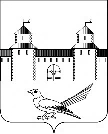 СОВЕТ ДЕПУТАТОВМУНИЦИПАЛЬНОГО ОБРАЗОВАНИЯСОРОЧИНСКИЙ ГОРОДСКОЙ ОКРУГОРЕНБУРГСКОЙ ОБЛАСТИ(XIV СЕССИЯ ШЕСТОГО СОЗЫВА)РЕШЕНИЕот 21 февраля 2022 года № 163Приложениек решению Совета депутатов     муниципального образованияСорочинский  городской округОренбургской области                                                                      от 21 февраля 2022 года № 1631.Паспорт Программы комплексного развития социальной инфраструктуры Сорочинского городского округа Оренбургской области на 2022 – 2035 годы.стр.32.Характеристика существующего состояния социальной инфраструктуры.стр.63.Перечень мероприятий (инвестиционных проектов) по проектированию, строительству и реконструкции объектов социальной инфраструктуры Сорочинского городского округа Оренбургской области.стр.344.Оценка объёмов и источников финансирования мероприятий (инвестиционных проектов) по проектированию, строительству и реконструкции объектов социальной инфраструктуры Сорочинского городского округа Оренбургской области.стр.365.Целевые индикаторы Программы комплексного развития социальной Сорочинского городского округа Оренбургской области на 2022 – 2035 годы, включающие технико-экономические, финансовые и социально-экономические показатели развития социальной инфраструктуры Сорочинского городского округа Оренбургской области.стр.426. Оценка эффективности мероприятий (инвестиционных проектов) по проектированию, строительству, реконструкции объектов социальной инфраструктуры Сорочинского городского округа Оренбургской области, включенных в Программу комплексного развития социальной инфраструктуры Сорочинского городского округа Оренбургской области на 2022-2035 годы.стр.427.Предложения по совершенствованию нормативно-правового и информационного обеспечения развития социальной инфраструктуры, направленных на достижение целевых показателей Программы комплексного развития социальной инфраструктуры Сорочинского городского округа Оренбургской области.стр.43Наименование программыПрограмма комплексного развития социальной инфраструктуры Сорочинского городского округа Оренбургской области на 2022-2035 годыОснование для разработки Программы-    Градостроительный кодекс Российской Федерации;-  Федеральный закон от 06.10.2003 № 131-ФЗ «Об общих принципах организации местного самоуправления в Российской Федерации»;- Постановление   Правительства Российской Федерации от 01.10.2015 № 1050 «Об утверждении требований к программам комплексного развития социальной инфраструктуры поселений, городских округов»; -      Стратегия социально-экономического развития Сорочинского городского округа до 2020 года и на период до 2030 года;     -       Генеральный план муниципального образования  Сорочинский городской округ Оренбургской области-        Местные нормативы градостроительного проектирования Сорочинского  городского округаЗаказчик ПрограммыАдминистрация  Сорочинского городского округа     Оренбургской области  461900,Оренбургская обл., г. Сорочинск, ул. Советская, д. 1 Тел./факс (35346) 4-21-61  http://www.sorochinsk56.ru;         e-mail: admsor@esoo.ruРазработчик ПрограммыУправление архитектуры, градостроительства и капитального строительства администрации  Сорочинского городского округа Оренбургской области  461900,Оренбургская обл., г. Сорочинск, ул. Советская, д. 1 Тел./факс (35346) 4-22-00  http://www.sorochinsk56.ru;         e-mail: arhisor@mail.ruЦели Программы- сбалансированное, комплексное развитие социальной инфраструктуры Сорочинского городского округа Оренбургской  области в соответствии с установленными потребностями в объектах социальной инфраструктуры для обеспечения доступности, безопасности, качества и эффективности использования населением  городского  округа объектов социальной инфраструктуры городского округа	Задачи Программы- безопасность, качество и эффективность использования населением объектов социальной инфраструктуры городского округа;- доступность объектов социальной инфраструктуры городского округа для населения городского округа в соответствии с нормативами градостроительного проектирования городского округа;- сбалансированное, перспективное развитие социальной инфраструктуры городского округа в соответствии с установленными потребностями в объектах социальной инфраструктуры городского округа;- достижение расчетного уровня обеспеченности населения городского округа услугами в области образования, здравоохранения, физической культуры и   массового спорта и культуры, в соответствии с нормативами градостроительного проектирования городского округа;- эффективность функционирования действующей социальной инфраструктуры.Основные целевые показатели (индикаторы) программы Достижение уровня обеспеченности населения городского округа услугами в области образования, здравоохранения, физической культуры, массового спорта и культуры, в соответствии с нормативами градостроительного проектирования городского округа: - 100% обеспеченность населения Сорочинского городского округа услугами в областях образования, физической культуры, массового спорта и культуры;- 80% обеспеченность населения спортивными сооружениями, исходя из единовременной пропускной способности объектов спорта;- 60% охват граждан Сорочинского  городского округа к 2035 году, систематически занимающихся физической культурой и спортом, в общей численности населения Сорочинского городского округа;- 100% доступность объектов социальной сферы для маломобильных  групп населения и инвалидов;- увеличение мест массового отдыха и рекреации в Сорочинском городском округе на 4 единицы.Укрупненное описание запланированных мероприятийМероприятия по строительству объектов местного значения городского округа: 1.  В области образования:- дошкольные образовательные организации – на 900 мест; общеобразовательные организации – на 1725 учащихся.2.  В области физической культуры и массового спорта:физкультурно-спортивные залы – до 1,2 тыс. кв. м площади пола;плавательные бассейны – до 0,7 тыс. кв. м зеркала воды;плоскостные сооружения – до 17,2 тыс. кв. м;лыжные базы –1 объект. 3. В  области культуры:  -       кинотеатры на 600 мест;-       мест массового отдыха и рекреации - 4 места.Сроки и этапы реализации программыСрок реализации: 2022– 2035 гг.Этапы реализации: 2022 г., 2023 г., 2024 г., 2025 г., 2026г., 2027г. - 2035 г. Объемы  и источники финансирования программы (тыс. руб.) с разбивкой по годам Общий объем финансирования Программы на                             2022 – 2035 гг.  4 828 821,2 тыс. руб. за счет бюджетных средств разных уровней и привлечения внебюджетных источников. Бюджетные ассигнования, предусмотренные в плановом периоде 2022 – 2035 годах, могут быть уточнены при формировании проекта местного бюджета. Объемы и источники финансирования ежегодно уточняются при формировании бюджета муниципального образования на соответствующий год. Все суммы показаны в ценах соответствующего периода.В том числе по годам:2022 год -   15 100,0  тыс. рублей; 2023 год -   96 721,2  тыс. рублей; 2024 год -   19 000,0  тыс. рублей;2025 год -   200 000,0 тыс. рублей;2026 год -   250 000.0     тыс. рублей;2027 - 2035 годы – 4 248 000,0 тыс. рублей. (в дальнейшем подлежит уточнению по объемам и источникам финансирования).Ожидаемые результаты реализации программы1.  Сбалансированное развитие сети объектов социальной инфраструктуры городского округа;2. Увеличение уровня обеспеченности населения городского округа объектами  социальной инфраструктуры:а) в области образованиядошкольными образовательными организациями с 66 % до 100 %;общеобразовательными организациями с   63 % до 100 %.б) в области физической культуры и массового спорта:плавательными бассейнами с 23 % до 100 %;физкультурно-спортивными залами с  92 % до 100 %3. Территориальная доступность объектов социальной инфраструктуры  Сорочинского  городского округа.№Наименование образовательной  организацииАдрес, местонахождениеПроектная мощность, местФактическая  наполняемость (данные  на 01.01.2021 г.)1Муниципальное  автономное дошкольное образовательное учреждение "Детский сад №1"            г. Сорочинска  Оренбургской области 461900 Оренбургская область, г. Сорочинск,  
ул. Чапаева, д. 131241802Муниципальное бюджетное дошкольное образовательное учреждение "Детский сад комбинированного вида №5" г. Сорочинска Оренбургской области 461900 Оренбургская область, г. Сорочинск,  ул. Ленина, д. 2                1792503Муниципальное бюджетное дошкольное образовательное учреждение "Детский сад комбинированного вида №12"  г. Сорочинска  Оренбургской области461900 Оренбургская область, г. Сорочинск,  ул. Карла Маркса,           д. 177 «А» 4023984Муниципальное автономное   дошкольное образовательное учреждение "Детский сад комбинированного вида №7" г. Сорочинска  Оренбургской области 461900 Оренбургская область, г. Сорочинск,  
ул. 2 микрорайон, д. 71381555Муниципальное бюджетное  дошкольное образовательное учреждение "Детский сад комбинированного вида №8" г. Сорочинска  Оренбургской области 461900 Оренбургская область, г. Сорочинск,  
ул. 2 микрорайон, д. 82983016Муниципальное бюджетное  дошкольное образовательное учреждение "Детский сад комбинированного вида №9" г. Сорочинск  Оренбургской области 461900 Оренбургская область, г. Сорочинск,  ул. 8 Марта, д. 72942687Муниципальное бюджетное  дошкольное образовательное учреждение "Детский сад №10"            г. Сорочинска  Оренбургской области 461900 Оренбургская область, г. Сорочинск,  ул. Староэлеваторская,           д. 1, корп. 11271258Муниципальное бюджетное  дошкольное образовательное учреждение "Детский сад №11" г. Сорочинск  Оренбургской области 461900 Оренбургская область, г. Сорочинск,  ул. Луначарского, д. 1146479Октябрьский филиал муниципального бюджетного общеобразовательного учреждения "Бурдыгинская средняя общеобразовательная (дошкольная группа) школа" Сорочинского городского округа  Оренбургской области 461935 Оренбургская область, Сорочинский район, п. Октябрьский, ул. Октябрьская, д. 35   303210Муниципальное бюджетное общеобразовательное учреждение «Бурдыгинская средняя общеобразовательная школа» (корпус №2 - дошкольная группа) Сорочинского городского округа  Оренбургской области  461926 Оренбургская область, Сорочинский район, с. Бурдыгино,   ул. Центральная, д. 118   262411Новобелогорский филиал муниципального бюджетного общеобразовательного учреждения «Войковская средняя общеобразовательная  школа имени Олега Стуколова» (корпус № 2 – дошкольная группа) Сорочинского городского округа  Оренбургской области 461944 Оренбургская область, Сорочинский район, с. Новобелогорка, ул. Школьная, д. 1  501312Покровский  филиал муниципального бюджетного общеобразовательного учреждения "Войковская средняя общеобразовательная  школа имени Олега Стуколова"                         (дошкольная группа) Сорочинского городского округа  Оренбургской области 461948 Оренбургская область, Сорочинский район, с. Покровка,              ул. Школьная, д. 111413Сборовский  филиал муниципального бюджетного общеобразовательного учреждения " Войковская средняя общеобразовательная  школа имени Олега Стуколова" (дошкольная группа) Сорочинского городского округа  Оренбургской области 461946 Оренбургская область, Сорочинский район, п. Сборовский, ул. Школьная, д. 4 «А»    101014Муниципальное бюджетное общеобразовательное учреждение "Войковская средняя общеобразовательная школа имени Олега Стуколова" (корпус №2 – дошкольная группа) Сорочинского городского округа  Оренбургской области 461946 Оренбургская область, Сорочинский район, п. Войковский, ул. Советская, д. 5 «А»      744515Муниципальное бюджетное общеобразовательное учреждение "Гамалеевская средняя общеобразовательная  школа №2 имени Н.С.Трубина " (дошкольная группа) Сорочинского городского округа  Оренбургской области 461932 Оренбургская область, Сорочинский район, с. Гамалеевка,    ул. Молодежная,              д. 20 «Б»9046161- Гамалеевский  филиал муниципального бюджетного общеобразовательного учреждения "Гамалеевская средняя общеобразовательная  школа №2 имени Н.С.Трубина" (дошкольная группа) Сорочинского городского округа  Оренбургской области 461930 Оренбургская область, Сорочинский район, п. Гамалеевка-1, ул. Элеваторная, д.1 «А»   664517Муниципальное бюджетное общеобразовательное учреждение "2-Михайловская средняя общеобразовательная  школа" (корпус №2 – дошкольная группа) Сорочинского городского округа  Оренбургской области 461922 Оренбургская область, Сорочинский район с. Михайловка Вторая, ул. Школьная,   д. 10582018Первокрасный филиал муниципального бюджетного общеобразовательного учреждения                          "2-Михайловская средняя общеобразовательная  школа" (корпус №2 – дошкольная группа) Сорочинского городского округа  Оренбургской области 461920  Оренбургская область, Сорочинский район с. Первокрасное, ул. Советская, д. 33321219Муниципальное бюджетное общеобразовательное учреждение "Николаевская  средняя общеобразовательная  школа" (корпус №2 – дошкольная группа) Сорочинского городского округа  Оренбургской области461911 Оренбургская область, Сорочинский район, с. Николаевка,   ул. Центральная, 32 «Б»502520Первомихайловский филиал муниципального бюджетного общеобразовательного учреждения "Романовская основная общеобразовательная  школа" (дошкольная группа) Сорочинского городского округа  Оренбургской области 461921 Оренбургская область, Сорочинский район, с. Михайловка Первая, ул. Школьная,   д. 45141421Муниципальное бюджетное общеобразовательное учреждение "Романовская  основная общеобразовательная  школа" (корпус №2 – дошкольная группа) Сорочинского городского округа  Оренбургской области 461943 Оренбургская область, Сорочинский район, с. Романовка,     ул. Майская, д. 4       261922Муниципальное бюджетное общеобразовательное учреждение "Родинская  средняя общеобразовательная  школа" (корпус №2 – дошкольная группа) Сорочинского городского округа  Оренбургской области 461916 Оренбургская область, Сорочинский район, п. Родинский,    ул. Советская, д. 37    1027123Муниципальное бюджетное общеобразовательное учреждение "Толкаевская средняя общеобразовательная школа им Д. Гречушкина " (корпус №2 – дошкольная группа) Сорочинского городского округа  Оренбургской области 461915 Оренбургская область, Сорочинский район, с. Толкаевка,     ул.  Гречушкина,            д. 3 «А»                 804224Муниципальное бюджетное общеобразовательное учреждения "Троицкая  средняя общеобразовательная  школа" (корпус №2 – дошкольная группа) Сорочинского городского округа  Оренбургской области 461911 Оренбургская область, Сорочинский район, с. Троицкое,      ул. Парковая, д. 9   332325Муниципальное бюджетное общеобразовательное учреждение "Матвеевская основная  общеобразовательная  школа" (корпус №2 – дошкольная группа) Сорочинского городского округа  Оренбургской области 461945 Оренбургская область, Сорочинский район, с. Матвеевка,     ул. Школьная, д. 68281726Муниципальное  бюджетное общеобразовательное учреждение "Уранская средняя общеобразовательная  школа" (корпус №2 – дошкольная группа) Сорочинского городского округа  Оренбургской области 461947 Оренбургская область, Сорочинский район, с. Уран,                     ул. Центральная, д. 1502527Муниципальное бюджетное общеобразовательное учреждение "Федоровская основная общеобразовательная  школа" (корпус №2 – дошкольная группа) Сорочинского городского округа  Оренбургской области 461940 Оренбургская область, Сорочинский район, с. Федоровка,   пер. Школьный, д. 7 «А» 4725Итого25152281№Наименование образовательной  организацииАдрес, местонахождениеПроектная мощность, местФактическая  наполняемость  (РИК -76 на 01.01.2021 г.)1Муниципальное бюджетное общеобразовательное учреждение  "Средняя общеобразовательная школа №1 имени В.П.Полякова"         г. Сорочинска Оренбургской области461900 Оренбургская область, г. Сорочинск,  
ул. Пионерская,  д. 13504022Муниципальное автономное общеобразовательное учреждение "Средняя общеобразовательная школа №3 имени Героя Советского Союза И.А. Акимова" г. Сорочинска Оренбургской области461900 Оренбургская область, г. Сорочинск,  
ул. Карла Маркса,           д.185 «А»4807093Муниципальное бюджетное общеобразовательное учреждение  "Средняя общеобразовательная школа №4 имени Александра Сидоровнина" г. Сорочинска Оренбургской области461900 Оренбургская область, г. Сорочинск,  
2-микрорайон,  д. 36 «А»7606184Муниципальное бюджетное общеобразовательное учреждение  "Средняя общеобразовательная школа №5 имени А.Н. Лавкова"     г. Сорочинска Оренбургской области461906 Оренбургская область, г. Сорочинск, бульвар Нефтяников,     д. 157505085Муниципальное автономное общеобразовательное учреждение  "Средняя общеобразовательная школа №7 имени Сергея Петровича Ионова") г. Сорочинска Оренбургской области461900 Оренбургская область, г. Сорочинск,  ул. Карла Маркса,  д. 18  2244666Муниципальное автономное общеобразовательное учреждение "Средняя общеобразовательная школа №7 имени Сергея Петровича Ионова" (корпус №2)  г. Сорочинска Оренбургской области 461900 Оренбургская область, г. Сорочинск,  ул. Карла Маркса,  д. 893003497Муниципальное бюджетное общеобразовательное учреждение  "Средняя общеобразовательная школа №117 имени М.В. Стрельникова" г. Сорочинска Оренбургской области461900 Оренбургская область, г. Сорочинск,  
ул. Железнодорожная,   д. 62503878Муниципальное бюджетное общеобразовательное учреждение "Баклановская средняя общеобразовательная школа" Сорочинского городского округа  Оренбургской области 461912 Оренбургская область,  Сорочинский район, с. Баклановка,    ул. Молодежная,  д.16 260539Пронькинский филиал муниципального  бюджетного общеобразовательного учреждения "Баклановская средняя общеобразовательная школа" Сорочинского городского округа  Оренбургской области461913 Оренбургская область, Сорочинский район, с. Пронькино, ул. Школьная, д. 13803810Муниципальное бюджетное общеобразовательное учреждение "Бурдыгинская средняя общеобразовательная школа" Сорочинского городского округа  Оренбургской области461926 Оренбургская область, Сорочинский район, с. Бурдыгино,          ул. Школьная, д. 1 «А»           3607011Муниципальное бюджетное общеобразовательное учреждение "Войковская средняя общеобразовательная школа имени О.Стуколова" Сорочинского городского округа  Оренбургской области461946 Оренбургская область, Сорочинский район, п. Войковский, ул. Советская,  д. 2 «А»   36013312Новобелогоский филиал муниципального бюджетного общеобразовательного учреждения "Войковская средняя общеобразовательная школа имени Олега Стуколова" (корпус №1)Сорочинского городского округа  Оренбургской области461944 Оренбургская область, Сорочинский район, с. Новобелогорка, ул. Школьная, д. 1        1921213Муниципальное бюджетное общеобразовательное учреждение "Гамалеевская средняя общеобразовательная школа №1" Сорочинского городского округа  Оренбургской области461930 Оренбургская область, Сорочинский район, п. Гамалеевка-1, ул. Железнодорожная,   д. 5235012514Муниципальное бюджетное общеобразовательное учреждение "Гамалеевская средняя общеобразовательная школа №2 имени Н.С.Трубина" Сорочинского городского округа  Оренбургской области461932 Оренбургская область, Сорочинский район, с. Гамалеевка,   ул. Молодежная,                д. 20 «А»46211015Муниципальное бюджетное общеобразовательное учреждение                  "2-Михайловская  средняя общеобразовательная школа" Сорочинского городского округа  Оренбургской области461922 Оренбургская область, Сорочинский район, с. Михайловка Вторая, ул. Школьная,   д. 4   36010816Первокрасный филиал муниципального бюджетного общеобразовательного учреждения                         "2-Михайловская  средняя общеобразовательная школа" (корпус №1)  Сорочинского городского округа  Оренбургской области461920 Оренбургская область, Сорочинский район, с. Первокрасное,  ул. Садовая,  д. 24 1923517Муниципальное бюджетное общеобразовательное учреждение "Матвеевская основная общеобразовательная школа" Сорочинского городского округа  Оренбургской области461945 Оренбургская область, Сорочинский район, с. Матвеевка,     ул. Школьная, д. 701924618Муниципальное бюджетное общеобразовательное учреждение "Николаевская  средняя общеобразовательная школа" Сорочинского городского округа  Оренбургской области461911 Оренбургская область, Сорочинский район, с. Николаевка,   ул. Центральная,               д. 46 «А» 12011919Муниципальное бюджетное общеобразовательное учреждение "Родинская средняя общеобразовательная школа" Сорочинского городского округа  Оренбургской области461916 Оренбургская область Сорочинский район, п. Родинский,   ул. Юбилейная,  д. 5           36014820Муниципальное бюджетное общеобразовательное учреждение "Романовская  основная общеобразовательная школа" Сорочинского городского округа  Оренбургской области461943 Оренбургская область, Сорочинский район, с. Романовка,     ул.  Школьная,  д. 2  1927621Муниципальное бюджетное общеобразовательное учреждение "Толкаевская средняя общеобразовательная школа имени Д.Гречушкина" Сорочинского городского округа  Оренбургской области461915 Оренбургская область, Сорочинский район, с. Толкаевка,     ул. Школьная,  д. 5      19211022Муниципальное бюджетное общеобразовательное учреждение "Троицкая средняя общеобразовательная школа" Сорочинского городского округа  Оренбургской области461941 Оренбургская область, Сорочинский район, с. Троицкое,       ул. Молодёжная, д. 22     1925623Муниципальное бюджетное общеобразовательное учреждение "Уранская средняя общеобразовательная школа" Сорочинского городского округа  Оренбургской области461947 Оренбургская область, Сорочинский район, п. Уран,              ул. Центральная,  д. 3    1925024Муниципальное бюджетное общеобразовательное учреждение "Федоровская основная общеобразовательная школа" Сорочинского городского округа  Оренбургской области461940 Оренбургская область, Сорочинский район, с. Фёдоровка,     пер. Школьный,  д. 7  25054Итого79804801№Наименование образовательной  организацииАдрес,местонахождениеПроектная мощность, местФактическая  наполняемость1Муниципальное бюджетное учреждение дополнительного образования «Центр детского творчества» г. Сорочинска Оренбургской области Оренбургская область,  г. Сорочинск,   ул. Красноармейская, 3906742Муниципальное бюджетное учреждение дополнительного образования «Центр детского технического творчества» г. Сорочинска Оренбургской области Оренбургская область,  г. Сорочинск,      ул. Орджоникидзе, 62573443Муниципальное бюджетное учреждение «Спортивная  школа олимпийского резерва по настольному теннису» Сорочинского городского округа Оренбургской области.Оренбургская область,  г. Сорочинск,      ул. Ворошилова, 22, корпус 21003954Муниципальное бюджетное учреждение дополнительного образования «Детско-юношеская спортивная школа» г. Сорочинска  Оренбургской областиОренбургская область,  г. Сорочинск,              ул. Ворошилова, 11100887Итог3472300№Наименование образовательной  организацииАдрес,местонахождениеПроектная мощность, местФактическая  наполняемость1Сорочинский ветеринарный техникум – филиал ФГБОУ ВО Оренбургский ГАУОренбургская область,  г. Сорочинск,               ул. Ленина, № 28 "А"2952Филиал ГАПОУ Аграрный техникум г. СорочинскОренбургская область, г. Сорочинск,              ул. Зеленая, № 3249Итог544№Наименование объекта и наименование организации, расположенной на объектеКакие еще учреждения культуры находятся в данном зданииАдресМощность (Число зрительных мест в клубах)1Муниципальное бюджетное учреждение культуры «Краеведческий музей Сорочинского городского округа Оренбургской области»-г. Сорочинск, ул.  Красноармейская, д. 5-2Муниципальное бюджетное учреждение дополнительного образования Детская школа искусств «Лира» Сорочинского городского округа Оренбургской области-г. Сорочинск,ул. Октябрьская,  д. 8-3Центральная библиотека имени  А. Фадеева муниципального бюджетного учреждения культуры «Библиотечная система Сорочинского городского округа Оренбургской области»МКУ «Центр по хозяйственному обслуживанию учреждений культуры и искусства Сорочинского городского округа Оренбургскойг. Сорочинск,  ул. Володарского,д. 23324Баклановская библиотека - филиал муниципального бюджетного учреждения культуры «Библиотечная система Сорочинского городского округа Оренбургской области»-с. Баклановка,   ул. Курская, д. 71125Березовская библиотека – филиал муниципального бюджетного учреждения культуры «Библиотечная система Сорочинского городского округа Оренбургской области»-с. Березовка, ул. Молодежная, д. 8 26Бурдыгинская модельная библиотека – филиал муниципального бюджетного учреждения культуры «Библиотечная система Сорочинского городского округа Оренбургской области»-с. Бурдыгино, ул. Центральная,          д. 95 «Б»87Войковская модельная библиотека – филиал муниципального бюджетного учреждения культуры «Библиотечная система Сорочинского городского округа Оренбургской области»-п. Войковский, ул. Победы, д. 2 «А»108Гамалеевская  модельная библиотека - филиал муниципального бюджетного учреждения культуры «Библиотечная система Сорочинского городского округа Оренбургской области»-с. Гамалеевка,  ул. Молодёжная,             д. 15 «А»169Ивановская Вторая библиотека – филиал муниципального бюджетного учреждения культуры «Библиотечная система Сорочинского городского округа Оренбургской области»-с. 2-Ивановка, ул. Московская, д. 821010Матвеевская библиотека - филиал  муниципального бюджетного учреждения культуры «Библиотечная система Сорочинского городского округа Оренбургской области»-с. Матвеевка, ул. Центральная,             д. 39 «А»411Михайловская Первая библиотека – филиал муниципального бюджетного учреждения культуры «Библиотечная система Сорочинского городского округа Оренбургской области»-с. 1-Михайловка, ул. Молодежная,  д. 81012Михайловская Вторая библиотека – филиал муниципального бюджетного учреждения культуры «Библиотечная система Сорочинского городского округа Оренбургской области»-с. 2-Михайловка, ул. Школьная, д. 6613Николаевская библиотека – филиал муниципального бюджетного учреждения культуры «Библиотечная система Сорочинского городского округа Оренбургской области»-с. Николаевка, ул. Центральная,          д. 52 «А»814Новобелогорская библиотека – филиал муниципального бюджетного учреждения культуры «Библиотечная система Сорочинского городского округа Оренбургской области»-с. Новобелогорка, ул. Центральная,   д. 44615Октябрьская библиотека – филиал муниципального бюджетного учреждения культуры «Библиотечная система Сорочинского городского округа Оренбургской области»-п. Октябрьский, ул. Октябрьская, д. 24816Пронькинская библиотека – филиал муниципального бюджетного учреждения культуры «Библиотечная система Сорочинского городского округа Оренбургской области»-с. Пронькино, ул. Ленинская, д. 291217Первокрасная библиотека – филиал муниципального бюджетного учреждения культуры «Библиотечная система Сорочинского городского округа Оренбургской области»-с. Первокрасное, ул. Советская, д. 311018Родинская модельная библиотека – филиал муниципального бюджетного учреждения культуры «Библиотечная система Сорочинского городского округа Оренбургской области»-п. Родинский,ул. Садовая, д. 131219Романовская библиотека – филиал муниципального бюджетного учреждения культуры «Библиотечная система Сорочинского городского округа Оренбургской области»-с. Романовка, ул. Центральная, д. 1820Спасская библиотека – филиал муниципального бюджетного учреждения культуры «Библиотечная система Сорочинского городского округа Оренбургской области»-с. Спасское, ул. Центральная,              д. 5 «А»421Толкаевская библиотека – филиал муниципального бюджетного учреждения культуры «Библиотечная система Сорочинского городского округа Оренбургской области»-с. Толкаевка, ул. Гречушкина,          д. 3 «Г»622Троицкая библиотека – филиал муниципального бюджетного учреждения культуры «Библиотечная система Сорочинского городского округа Оренбургской области»-с. Троицкое, ул. Молодежная, д. 231223Уранская библиотека – филиал муниципального бюджетного учреждения культуры «Библиотечная система Сорочинского городского округа Оренбургской области»-п. Уран, ул. Центральная, д. 51224Фёдоровская библиотека - филиал муниципального бюджетного учреждения культуры «Библиотечная система Сорочинского городского округа Оренбургской области»-с. Федоровка, пер. Набережный, д. 11225Городская библиотека № 1- филиал муниципального бюджетного учреждения культуры «Библиотечная система Сорочинского городского округа Оренбургской области»-г. Сорочинск, ул. К.Маркса,              д. 173 «А»1026Городская библиотека № 2 - филиал муниципального бюджетного учреждения культуры «Библиотечная система Сорочинского городского округа Оренбургской области»-г. Сорочинск, ул. Ворошилова, 20127Алексеевский сельский клуб – филиал муниципального бюджетного учреждения культуры «Клубная система Сорочинского городского округа» Оренбургской области-с. Алексеевка,ул. Молодежная,           д. 20 «Б»10028Баклановский сельский Дом культуры – филиал муниципального бюджетного учреждения культуры «Клубная система Сорочинского городского округа» Оренбургской области-с. Баклановка, ул. Молодежная,  д.187529Березовский сельский клуб - филиал муниципального бюджетного учреждения культуры «Клубная система Сорочинского городского округа» Оренбургской области- Березовская библиотека - филиал муниципального бюджетного учреждения культуры «Библиотечная система Сорочинского городского округа Оренбургской области».с. Березовка, ул. Молодежная,             д. 8/16030Бурдыгинский сельский Дом культуры - филиал муниципального бюджетного учреждения культуры «Клубная система Сорочинского городского округа» Оренбургской области- Бурдыгинская библиотека - филиал муниципального бюджетного учреждения культуры «Библиотечная система Сорочинского городского округа Оренбургской области».с. Бурдыгино, ул. Центральная,        д. 95 «В»14031Войковский сельский Дом культуры - филиал муниципального бюджетного учреждения культуры «Клубная система Сорочинского городского округа» Оренбургской области- Войковская библиотека - филиал муниципального бюджетного учреждения культуры «Библиотечная система Сорочинского городского округа Оренбургской области».п. Войковский, ул. Победы, д. 2 «А»200321-Гамалеевский сельский Дом культуры - филиал муниципального бюджетного учреждения культуры «Клубная система Сорочинского городского округа» Оренбургской области-п. Гамалеевка-1, пер. Майский,          д. 3 «А»6633Гамалеевский сельский Дом культуры - филиал муниципального бюджетного учреждения культуры «Клубная система Сорочинского городского округа» Оренбургской области-с. Гамалеевка, ул. Молодежная,              д. 20 «Б»84342-Ивановский сельский Дом культуры - филиал муниципального бюджетного учреждения культуры «Клубная система Сорочинского городского округа» Оренбургской области- Ивановская Вторая библиотека - филиал муниципального бюджетного учреждения культуры «Библиотечная система Сорочинского городского округа Оренбургской области»с. Ивановка 2-ая, ул. Московская,     д. 828035Матвеевский сельский Дом культуры - филиал муниципального бюджетного учреждения культуры «Клубная система Сорочинского городского округа» Оренбургской области-с. Матвеевка,      ул. Центральная,  д. 37 «А»75361-Михайловский сельский Дом культуры - филиал муниципального бюджетного учреждения культуры «Клубная система Сорочинского городского округа» Оренбургской области- Михайловская Первая библиотека   -филиал муниципального бюджетного учреждения культуры «Библиотечная система Сорочинского городского округа Оренбургской области»с. Михайловка Первая,  ул. Молодежная, д. 8150372-Михайловский сельский Дом культуры - филиал муниципального бюджетного учреждения культуры «Клубная система Сорочинского городского округа» Оренбургской области- Михайловская Вторая библиотека   -филиал муниципального бюджетного учреждения культуры «Библиотечная система Сорочинского городского округа Оренбургской области»с. Михайловка Вторая,  ул. Школьная, д.  614038Надежденский сельский клуб - филиал муниципального бюджетного учреждения культуры «Клубная система Сорочинского городского округа» Оренбургской области-с. Надежденка, ул. Центральная,              д. 6/22039Никольский сельский клуб - филиал муниципального бюджетного учреждения культуры «Клубная система Сорочинского городского округа» Оренбургской области-с. Никольское,  ул. Центральная,            д. 24 «А»4140Николаевский сельский Дом культуры - филиал муниципального бюджетного учреждения культуры «Клубная система Сорочинского городского округа» Оренбургской области- Николаевская библиотека   -   филиал муниципального бюджетного учреждения культуры «Библиотечная система Сорочинского городского округа Оренбургской области»с. Николаевка,  ул. Центральная,              д. 52 «А»14441Новый сельский клуб - филиал муниципального бюджетного учреждения культуры «Клубная система Сорочинского городского округа» Оренбургской области-п. Новый,            ул. Пушкина,           д. 5 «Б»5042Новобелогорский сельский Дом культуры - филиал муниципального бюджетного учреждения культуры «Клубная система Сорочинского городского округа» Оренбургской области- Новобелогорская библиотека  -  филиал муниципального бюджетного учреждения культуры «Библиотечная система Сорочинского городского округа Оренбургской области»с. Новобелогорка, ул. Центральная,  д. 4412043Октябрьский сельский Дом культуры - филиал муниципального бюджетного учреждения культуры «Клубная система Сорочинского городского округа Оренбургской области»- Октябрьская библиотека  -  филиал муниципального бюджетного учреждения культуры «Библиотечная система Сорочинского городского округа Оренбургской области»п. Октябрьский, ул. Октябрьская, д. 248044Первокрасный сельский клуб - филиал муниципального бюджетного учреждения культуры «Клубная система Сорочинского городского округа Оренбургской области»- Первокрасная библиотека  -  филиал  муниципального бюджетного учреждения культуры «Библиотечная система Сорочинского городского округа Оренбургской области»с. Первокрасное, ул. Советская, д. 3114945Покровский сельский Дом культуры - филиал муниципального бюджетного учреждения культуры «Клубная система Сорочинского городского округа Оренбургской области»-с. Покровка, ул. Центральная, д. 76046Пронькинский сельский Дом культуры - филиал муниципального бюджетного учреждения культуры «Клубная система Сорочинского городского округа Оренбургской области»- Пронькинская библиотека  -  филиал  муниципального бюджетного учреждения культуры «Библиотечная система Сорочинского городского округа Оренбургской области»с. Пронькино, ул. Ленинская, д. 2913047Родинский сельский Дом культуры - филиал муниципального бюджетного учреждения культуры «Клубная система Сорочинского городского округа Оренбургской области»- Родинская библиотека – филиал муниципального бюджетного учреждения культуры «Библиотечная система Сорочинского городского округа Оренбургской области»п. Родинский,ул. Садовая, д. 1327048Романовский сельский Дом культуры - филиал муниципального бюджетного учреждения культуры «Клубная система Сорочинского городского округа Оренбургской области»- Романовская библиотека - филиал муниципального бюджетного учреждения культуры «Библиотечная система Сорочинского городского округа Оренбургской области»с. Романовка,     ул. Центральная, д. 115049Рощинский сельский клуб - филиал муниципального бюджетного учреждения культуры «Клубная система Сорочинского городского округа Оренбургской области»-с. Рощино, ул. Фадеева, д. 55-15050Сарабкинский сельский клуб - филиал муниципального бюджетного учреждения культуры «Клубная система Сорочинского городского округа Оренбургской области»-с. Сарабкино,ул. Советская, д. 356051Сборовский сельский клуб - филиал муниципального бюджетного учреждения культуры «Клубная система Сорочинского городского округа Оренбургской области»-п. Сборовский,  ул. Школьная,              д.11 «А»4452Слободский сельский клуб - филиал муниципального бюджетного учреждения культуры «Клубная система Сорочинского городского округа Оренбургской области»-с. Слободка,        ул. Степная, д. 105053Спасский сельский клуб - филиал муниципального бюджетного учреждения культуры «Клубная система Сорочинского городского округа Оренбургской области»- Спасская библиотека - филиал  муниципального бюджетного учреждения культуры «Библиотечная система Сорочинского городского округа Оренбургской области»с. Спассское,     ул. Центральная,            д. 5 «А»7554Троицкий сельский Дом культуры - филиал муниципального бюджетного учреждения культуры «Клубная система Сорочинского городского округа Оренбургской области»- Троицкая библиотека - филиал муниципального бюджетного учреждения культуры «Библиотечная система Сорочинского городского округа Оренбургской области»с. Троицкое,        ул. Молодежная,  д. 239155Уранский сельский Дом культуры - филиал муниципального бюджетного учреждения культуры «Клубная система Сорочинского городского округа Оренбургской области»- Уранская библиотека - филиал муниципального бюджетного учреждения культуры «Библиотечная система Сорочинского городского округа Оренбургской области»п. Уран,               ул. Центральная,  д. 520056Федоровский сельский Дом культуры - филиал муниципального бюджетного учреждения культуры «Клубная система Сорочинского городского округа Оренбургской области»-с. Федоровка,    ул. Центральная, д. 5118057Янтарный сельский клуб - филиал муниципального бюджетного учреждения культуры «Клубная система Сорочинского городского округа Оренбургской области»-с. Янтарное,        ул. Молодежная, д.74558Толкаевский сельский Дом культуры - филиал муниципального бюджетного учреждения культуры «Клубная система Сорочинского городского округа Оренбургской области»- Толкаевская библиотека - филиал муниципального бюджетного учреждения культуры «Библиотечная система Сорочинского городского округа Оренбургской области»с. Толкаевка, ул. Гречушкина,           д. 3 «Г»30059Центральный Дом культуры муниципального бюджетного учреждения культуры «Клубная система Сорочинского городского округа Оренбургской области»-г. Сорочинск,ул. Чапаева,д. 2128760Центр культуры и досуга «Дружба» - филиал муниципального бюджетного учреждения культуры «Клубная система Сорочинского городского округа Оренбургской области»-г. Сорочинск,ул. Ворошилова,д. 18240№п/пНаименование   объектаЕдиница измерениякол-во1.Спортивные объекты:1.Стадионединиц22.Физкультурно-оздоровительный комплексединиц13.Специализированный теннисный зал единиц14.Спортивные залы, всегоединиц37том числе:4.1.Школьные спортзалыединиц274.2.Филиал ГАОУ СПО «Аграрный техникум» г. Сорочинскединиц14.3.Сорочинский ветеринарный техникум – филиал ФГБОУ ВО Оренбургский ГАУединиц24.4.борцовский залединиц14.5.физкультурно-оздоровительный комплексединиц14.6.Спортзал комбината хлебопродуктовединиц14.7.Спортзал коррекционной школыединиц14.8.игровой зал Стадиона «Дружба»единиц14.9.спортивный зал бокса  Стадиона «Дружба»единиц14.10.Тренажерный зал  Стадиона «Дружба»единиц15.Хоккейные коробкиединиц165.1.Школа № 7единиц15.2.Школа № 3единиц15.3.Школа № 117единиц15.4.МБОУ «Баклановская СОШ»единиц15.5.МБОУ «Бурдыгинская СОШ»единиц15.6.МБОУ «Гамалеевская СОШ № 1»единиц15.7.МБОУ «Гамалеевская СОШ № 2»единиц15.8.МБОУ «Родинская СОШ»единиц15.9.МБОУ «Войковская СОШ»единиц15.10.МБОУ «Николаевская СОШ»единиц15.11МБОУ «Толкаевская СОШ»единиц15.12.МБОУ «2-Михайловская СОШ»единиц15.13.с. Первокрасноеединиц15.14. Стадион «Юность»единиц15.15.Стадион «Дружба»единиц15.16.Сорочинск ул. Орскаяединиц16.Спортивные школыединиц26.1.Муниципальное бюджетное учреждение «Спортивная  школа олимпийского резерва по настольному теннису» Сорочинского городского округа Оренбургской области.единиц16.2.Муниципальное бюджетное учреждение дополнительного образования «Детско-юношеская спортивная школа» г. Сорочинска Оренбургской областиединиц17.Доля жителей систематически занимающихся физической культурой и спортом в общей численности населения%52,2№п/пНаименование учрежденияАдрес1Государственное бюджетное учреждение здравоохранения «Городская больница» города Сорочинска; 461900, Оренбургская область, г. Сорочинск, ул. Карла Маркса, 872Отделение медицинской   профилактики461900, Оренбургская область, г. Сорочинск, ул. Володарского, 113Отделение  скорой медицинской помощи461900, Оренбургская область, г. Сорочинск, ул. Чапаева, 874Поликлиника461900, Оренбургская область, г. Сорочинск, ул. Карла Маркса, 875Стоматологическая  поликлиника461900, Оренбургская область, г. Сорочинск, ул. Пушкина, 436Стационар461900, Оренбургская область, г. Сорочинск, ул. Мира, 17Женская консультация 461900, Оренбургская область, г. Сорочинск, ул. Мира, 18Детская поликлиника461900, Оренбургская область, г. Сорочинск, ул. Карла Маркса, 87 корп.129Войковская врачебная амбулатория461946, Оренбургская область, Сорочинский городской округ, пос. Войковский, ул. Больничная, д. № 1 А10Гамалеевская участковая больница461932, Оренбургская область, Сорочинский городской округ, с. Гамалеевка, ул. Молодежная, д. № 15 А11Баклановская врачебная амбулатория461912, Оренбургская область, Сорочинский городской округ, с.  Баклановка, ул. Курская, д. № 126 А12Бурдыгинская врачебная амбулатория461926, Оренбургская область, Сорочинский городской округ,  с. Бурдыгино, ул. Центральная, д. № 109 А13Толкаевский ФАП461915, Оренбургская область, Сорочинский городской округ, с. Толкаевка, ул. Гречушкина, д. № 2 В14Родинская врачебная амбулатория461916, Оренбургская область,  Сорочинский городской округ, п. Родинский,  ул. Юбилейная, д. № 315Уранский ФАП461947, Оренбургская область,  Сорочинский городской округ, с. Уран, ул. Центральная, д. № 30/116Николаевский ФАП461911, Оренбургская область,  Сорочинский городской округ, с. Николаевка, ул. Новая, д. № 6/117Никольский ФАП461947, Оренбургская область,  Сорочинский городской округ, с. Никольское, ул. Центральная, д. № 2418Янтарный ФАП461912, Оренбургская область,  Сорочинский городской округ, с. Янтарное, ул. Молодежная, д. № 619Березовский ФАП461912, Оренбургская область,  Сорочинский городской округ, с. Берёзовка, ул. Молодежная, д. № 820Пронькинский ФАП461913, Оренбургская область,  Сорочинский городской округ, с. Пронькино, ул. Ленинская, д. № 2221Второй Михайловский ФАП461922, Оренбургская область,  Сорочинский городской округ, с.  Михайловка Вторая, ул. Северная, д. № 1122Второй Ивановский ФАП461947, Оренбургская область,  Сорочинский городской округ, с. Ивановка Вторая, ул. Московская, д. № 7823Надежденский ФАП461926, Оренбургская область,  Сорочинский городской округ, с. Надежденка, ул. Центральная, д. № 6/124Октябрьский ФАП461935, Оренбургская область,  Сорочинский городской округ, пос. Октябрьский, ул. Октябрьская, д. № 3025Рощинский ФАП461928, Оренбургская область,  Сорочинский городской округ, пос. Рощино, ул. Фадеева, д. № 15/126Слободкинский ФАП461927, Оренбургская область, Сорочинский городской округ, с. Слободка, ул. Новая, д. № 7/127Гамалеевский ФАП461930, Оренбургская область,  Сорочинский городской округ, пос. Гамалеевка-1, ул. Заводская, д. № 228Алексеевский ФАП461925, Оренбургская область,  Сорочинский городской округ, с. Алексеевка, ул. Молодежная, д. № 2229Матвеевский ФАП461945, Оренбургская область,  Сорочинский городской округ, с. Матвеевка, ул. Центральная, № 56 А30Новобелогорский ФАП461944, Оренбургская область,  Сорочинский городской округ, с. Новобелогорка, ул. Почтовая, д. № 5/331Покровский ФАП461948, Оренбургская область,  Сорочинский городской округ с. Покровка, ул. Центральная, д. № 4/132Сборовский ФАП461946, Оренбургская область,  Сорочинский городской округ, пос. Сборовский, ул. Школьная, д. № 14/233Спасский ФАП461946, Оренбургская область,  Сорочинский городской округ, с. Спасское, ул. Центральная, д. № 1434Троицкий ФАП461941, Оренбургская область,  Сорочинский городской округ, с. Троицкое, ул. Парковая, д. № 32/135Федоровский ФАП461940, Оренбургская область,  Сорочинский городской округ, с. Федоровка, ул. Центральная, д. № 7836Романовский ФАП461943, Оренбургская область,  Сорочинский городской округ, с. Романовка, ул. Молодежная, д. № 237Первый Михайловский ФАП461921, Оренбургская область,  Сорочинский городской округ, с. Михайловка Первая, ул. Молодежная, д. № 2/238Первокрасненский ФАП461918, Оренбургская область,  Сорочинский городской округ, с. Первокрасное ул. Советская, д. № 29 «А»№Наименование учрежденияЕд. изм.Проектная мощностьНорматив на 1000 чел.Норматив на сущ. к-во чел.Обеспеченность, %.На 2035 г.Обеспеченность, %.Дефицит на сущ./проектный периодУчреждения образованияУчреждения образованияУчреждения образованияУчреждения образованияУчреждения образованияУчреждения образованияУчреждения образованияУчреждения образованияУчреждения образованияУчреждения образования1.1Дошкольные учреждения (1-7 лет)место144977218466236261-735/-9131.2Школыместо2174121343263371159-1258/-15371.3Учебно производственный комбинатместо-8% от числа школьников275-297--1.4Дом творчестваместо-3,3% от числа школьников113-122--1.5Станция юнных техниковместо-0,9% от числа школьников-----1.6Станция юных натуралистовместо-0,8% от числа школьников-----1.7ДЮСШместо10692,3% от числа школьников791354851252990/9841.8ДШИместо-2,7% от числа школьников93-100--Дома-интернаты для детей, дома престарелыхДома-интернаты для детей, дома престарелыхДома-интернаты для детей, дома престарелыхДома-интернаты для детей, дома престарелыхДома-интернаты для детей, дома престарелыхДома-интернаты для детей, дома престарелыхДома-интернаты для детей, дома престарелыхДома-интернаты для детей, дома престарелыхДома-интернаты для детей, дома престарелыхДома-интернаты для детей, дома престарелых2.1Детский дом-интернат (4-17 лет) место-3140-151--2.2Дом престарелыхместо-281425-1541--Учреждения культурыУчреждения культурыУчреждения культурыУчреждения культурыУчреждения культурыУчреждения культурыУчреждения культурыУчреждения культурыУчреждения культурыУчреждения культуры3.1Клубместо4006803135100%3594100%0/03.2Библиотекаместо2312,598100%112100%0/03.2Библиотекак-во книг (тыс.)149.54,216491%188.779,2%-14.5/-39.23.3Кинотеатрместо27825-35715-99328%795-107326%-517/-795Спортивные учрежденияСпортивные учрежденияСпортивные учрежденияСпортивные учрежденияСпортивные учрежденияСпортивные учрежденияСпортивные учрежденияСпортивные учрежденияСпортивные учрежденияСпортивные учреждения4.1Спортивные залы общего пользованиям2-60-801702-2269-1840-2454--4.2Бассейнм2 зеркала воды22820-25783-94223%815-9780-555/-750Учреждения бытового и коммунального обслуживанияУчреждения бытового и коммунального обслуживанияУчреждения бытового и коммунального обслуживанияУчреждения бытового и коммунального обслуживанияУчреждения бытового и коммунального обслуживанияУчреждения бытового и коммунального обслуживанияУчреждения бытового и коммунального обслуживанияУчреждения бытового и коммунального обслуживанияУчреждения бытового и коммунального обслуживанияУчреждения бытового и коммунального обслуживания5.1Кладбищега26,110,246,81383,5%7,36354,7%19,3/18,75.2Баняместо50514235,2%15332,6%-142/-153№Наименование учрежденияЕд. изм.Проектная мощностьНорматив на 1000 чк.Норматив на сущ. к-во чк.Обеспеченность, %.На 2035 г.Обеспеченность, %.1.Дошкольные учреждения (1-7 лет)место865405331625701522.Школыместо5197153204025521822393.Спортивные залы/ площадким2640248010676002114156124.Клубместо4874801067457114142735.Библиотекик-во книг (тыс.)182,64,25632660305№ п/пНаименование мероприятия, местоположениеГодыреализацииТехнико-экономические параметрыОтветственныйисполнитель123451.Мероприятия (инвестиционные проекты) по проектированию, строительству и реконструкции объектов образования  Мероприятия (инвестиционные проекты) по проектированию, строительству и реконструкции объектов образования  Мероприятия (инвестиционные проекты) по проектированию, строительству и реконструкции объектов образования  Мероприятия (инвестиционные проекты) по проектированию, строительству и реконструкции объектов образования  1.1Строительство детского сада в г. Сорочинске в микрорайоне  «Озерки»2025-2026240 местАдминистрация  Сорочинского городского округа1.2Строительство школы  в  микрорайоне «Озерки»2027-2035600 местАдминистрация  Сорочинскогогородского округа1.3Строительство детского сада в  новом микрорайоне в  восточной  части  г. Сорочинска  2027-2035240 местАдминистрация  Сорочинскогогородского округа1.4Строительство школы  в  новом микрорайоне в  восточной  части  г. Сорочинска  2027-2035375 местАдминистрация  Сорочинского городского округа1.5Реконструкция здания «Детский сад №7» во 2-ом микрорайоне2027-2035200 местАдминистрация  Сорочинского городского округа1.6Строительство детского сада в г. Сорочинске по                    ул. Школьная, 112027-2035220 местАдминистрация  Сорочинского городского округа1.6Строительство детского сада в г. Сорочинске по                    ул. Школьная, 11220 местАдминистрация  Сорочинского городского округа1.7Строительство школы  в                  г. Сорочинске по ул. Школьная, 72027-2035375 местАдминистрация  Сорочинского городского округа1.8строительство школы в                     г. Сорочинске по ул. Ленина, 27»А»2027-2035375 местАдминистрация  Сорочинского городского округа2.Мероприятия (инвестиционные проекты) по проектированию, строительству и реконструкции объектов культуры Мероприятия (инвестиционные проекты) по проектированию, строительству и реконструкции объектов культуры Мероприятия (инвестиционные проекты) по проектированию, строительству и реконструкции объектов культуры Мероприятия (инвестиционные проекты) по проектированию, строительству и реконструкции объектов культуры 2.1Строительство многозального кинотеатра совмещенного с торгово-развлекательным центром во 2-ом микрорайоне  г. Сорочинска2027-2035650 местАдминистрация  Сорочинского городского округа3.Мероприятия (инвестиционные проекты) по проектированию, строительству и реконструкции спортивных сооруженийМероприятия (инвестиционные проекты) по проектированию, строительству и реконструкции спортивных сооруженийМероприятия (инвестиционные проекты) по проектированию, строительству и реконструкции спортивных сооруженийМероприятия (инвестиционные проекты) по проектированию, строительству и реконструкции спортивных сооружений3.1Благоустройство площадки для отдыха населения, расположенной по адресу: Оренбургская область, Сорочинский городской округ, с.Толкаевка, ул. Гречушкина, 3П2023660 кв.мАдминистрация  Сорочинского городского округа3.2Благоустройство площадки для отдыха населения, расположенной по адресу: Оренбургская область, Сорочинский городской округ, пос. Родинский,ул. Юбилейная, 52023660 кв.мАдминистрация  Сорочинского городского округа3.3Строительство  ФОКа в                        с. Гамалеевка2027-2035игровой зал 18*30Администрация  Сорочинского городского округа3.4Строительство крытого  бассейна во 2-м микрорайоне г. Сорочинска2027-2035400 м2  водное зеркалоАдминистрация  Сорочинского городского округа4.Мероприятия (инвестиционные проекты) по проектированию, строительству и реконструкции мест массового отдыха и рекреацииМероприятия (инвестиционные проекты) по проектированию, строительству и реконструкции мест массового отдыха и рекреацииМероприятия (инвестиционные проекты) по проектированию, строительству и реконструкции мест массового отдыха и рекреацииМероприятия (инвестиционные проекты) по проектированию, строительству и реконструкции мест массового отдыха и рекреации4.1Благоустройство парка  им. Легостаева20220,7 га Администрация  Сорочинского городского округа4.2Благоустройство парка  в  микрорайоне «Озерки»2023-20241 очередь 2,6 га 2 очередь 2,0 га3 очередь 12,3 гаАдминистрация  Сорочинского городского округа4.3Оборудование (строительство) зоны отдыха (пляжа) на Сорочинском  водохранилище2023-20240,5 га пляжной зоныАдминистрация  Сорочинского городского округа4.4Благоустройство парка  Победы в пойменной части                р. Самара с созданием лугопарка2027-203520,0 гаАдминистрация  Сорочинского городского округа4. Оценка объёмов и источников финансирования мероприятий (инвестиционных проектов) по проектированию, строительству и реконструкции объектов социальной инфраструктуры Сорочинского городского округа Оренбургской4. Оценка объёмов и источников финансирования мероприятий (инвестиционных проектов) по проектированию, строительству и реконструкции объектов социальной инфраструктуры Сорочинского городского округа Оренбургской4. Оценка объёмов и источников финансирования мероприятий (инвестиционных проектов) по проектированию, строительству и реконструкции объектов социальной инфраструктуры Сорочинского городского округа Оренбургской4. Оценка объёмов и источников финансирования мероприятий (инвестиционных проектов) по проектированию, строительству и реконструкции объектов социальной инфраструктуры Сорочинского городского округа Оренбургской4. Оценка объёмов и источников финансирования мероприятий (инвестиционных проектов) по проектированию, строительству и реконструкции объектов социальной инфраструктуры Сорочинского городского округа Оренбургской4. Оценка объёмов и источников финансирования мероприятий (инвестиционных проектов) по проектированию, строительству и реконструкции объектов социальной инфраструктуры Сорочинского городского округа Оренбургской4. Оценка объёмов и источников финансирования мероприятий (инвестиционных проектов) по проектированию, строительству и реконструкции объектов социальной инфраструктуры Сорочинского городского округа Оренбургской4. Оценка объёмов и источников финансирования мероприятий (инвестиционных проектов) по проектированию, строительству и реконструкции объектов социальной инфраструктуры Сорочинского городского округа Оренбургской4. Оценка объёмов и источников финансирования мероприятий (инвестиционных проектов) по проектированию, строительству и реконструкции объектов социальной инфраструктуры Сорочинского городского округа Оренбургской4. Оценка объёмов и источников финансирования мероприятий (инвестиционных проектов) по проектированию, строительству и реконструкции объектов социальной инфраструктуры Сорочинского городского округа Оренбургской№ п/пНаименование мероприятияГоды реализацииОбъем финансирования, тыс.рублейОбъем финансирования, тыс.рублейОбъем финансирования, тыс.рублейОбъем финансирования, тыс.рублейОбъем финансирования, тыс.рублейОбъем финансирования, тыс.рублейЗаказчик программы№ п/пНаименование мероприятияГоды реализацииВсегов разрезе источников финансированияв разрезе источников финансированияв разрезе источников финансированияв разрезе источников финансированияв разрезе источников финансированияЗаказчик программы№ п/пНаименование мероприятияГоды реализацииВсегоОбластной бюджетФедера-льный бюджетМестный бюджетВнебюджетные источникиВнебюджетные источникиЗаказчик программы1234567889Программа комплексного развития социальной инфраструктуры Сорочинского городского округа Оренбургской на 2017-2030 годыПрограмма комплексного развития социальной инфраструктуры Сорочинского городского округа Оренбургской на 2017-2030 годыПрограмма комплексного развития социальной инфраструктуры Сорочинского городского округа Оренбургской на 2017-2030 годыПрограмма комплексного развития социальной инфраструктуры Сорочинского городского округа Оренбургской на 2017-2030 годыПрограмма комплексного развития социальной инфраструктуры Сорочинского городского округа Оренбургской на 2017-2030 годыПрограмма комплексного развития социальной инфраструктуры Сорочинского городского округа Оренбургской на 2017-2030 годыПрограмма комплексного развития социальной инфраструктуры Сорочинского городского округа Оренбургской на 2017-2030 годыПрограмма комплексного развития социальной инфраструктуры Сорочинского городского округа Оренбургской на 2017-2030 годыПрограмма комплексного развития социальной инфраструктуры Сорочинского городского округа Оренбургской на 2017-2030 годыПрограмма комплексного развития социальной инфраструктуры Сорочинского городского округа Оренбургской на 2017-2030 годыЦель: сбалансированное, комплексное развитие социальной инфраструктуры Сорочинского городского округа Оренбургской в соответствии с установленными потребностями в объектах социальной инфраструктуры.Цель: сбалансированное, комплексное развитие социальной инфраструктуры Сорочинского городского округа Оренбургской в соответствии с установленными потребностями в объектах социальной инфраструктуры.Цель: сбалансированное, комплексное развитие социальной инфраструктуры Сорочинского городского округа Оренбургской в соответствии с установленными потребностями в объектах социальной инфраструктуры.Цель: сбалансированное, комплексное развитие социальной инфраструктуры Сорочинского городского округа Оренбургской в соответствии с установленными потребностями в объектах социальной инфраструктуры.Цель: сбалансированное, комплексное развитие социальной инфраструктуры Сорочинского городского округа Оренбургской в соответствии с установленными потребностями в объектах социальной инфраструктуры.Цель: сбалансированное, комплексное развитие социальной инфраструктуры Сорочинского городского округа Оренбургской в соответствии с установленными потребностями в объектах социальной инфраструктуры.Цель: сбалансированное, комплексное развитие социальной инфраструктуры Сорочинского городского округа Оренбургской в соответствии с установленными потребностями в объектах социальной инфраструктуры.Цель: сбалансированное, комплексное развитие социальной инфраструктуры Сорочинского городского округа Оренбургской в соответствии с установленными потребностями в объектах социальной инфраструктуры.Цель: сбалансированное, комплексное развитие социальной инфраструктуры Сорочинского городского округа Оренбургской в соответствии с установленными потребностями в объектах социальной инфраструктуры.Цель: сбалансированное, комплексное развитие социальной инфраструктуры Сорочинского городского округа Оренбургской в соответствии с установленными потребностями в объектах социальной инфраструктуры.1.Задача: развитие учреждений образования  за счет строительства, реконструкции и ремонта  учрежденийЗадача: развитие учреждений образования  за счет строительства, реконструкции и ремонта  учрежденийЗадача: развитие учреждений образования  за счет строительства, реконструкции и ремонта  учрежденийЗадача: развитие учреждений образования  за счет строительства, реконструкции и ремонта  учрежденийЗадача: развитие учреждений образования  за счет строительства, реконструкции и ремонта  учрежденийЗадача: развитие учреждений образования  за счет строительства, реконструкции и ремонта  учрежденийЗадача: развитие учреждений образования  за счет строительства, реконструкции и ремонта  учрежденийЗадача: развитие учреждений образования  за счет строительства, реконструкции и ремонта  учрежденийЗадача: развитие учреждений образования  за счет строительства, реконструкции и ремонта  учреждений1.1.Строительство детского сада в г. Сорочинске в микрорайоне  «Озерки»2025200 000,0196 000,04 000,04 000,0Администрация  Сорочинского городского округа  1.1.Строительство детского сада в г. Сорочинске в микрорайоне  «Озерки»2026250 000,0245 000,05 000,05 000,0Администрация  Сорочинского городского округа  1.1.Строительство детского сада в г. Сорочинске в микрорайоне  «Озерки»всего450 000,0441 000,09 000,09 000,0Администрация  Сорочинского городского округа  1.2.Строительство школы  в  микрорайоне «Озерки»2027-2035750 000,0Сроки реализации и финансирование уточняютсяСроки реализации и финансирование уточняютсяСроки реализации и финансирование уточняютсяСроки реализации и финансирование уточняютсяСроки реализации и финансирование уточняютсяАдминистрация  Сорочинского городского округа  1.3Строительство детского сада в  г. Сорочинске  в новом микрорайоне в  восточной  части  г. Сорочинска  2027-2035450 000,0Сроки реализации и финансирование уточняютсяСроки реализации и финансирование уточняютсяСроки реализации и финансирование уточняютсяСроки реализации и финансирование уточняютсяСроки реализации и финансирование уточняютсяАдминистрация  Сорочинского городского округа  1.4Строительство школы  в новом микрорайоне в  восточной  части  г. Сорочинска  2027-2035600 000,0Сроки реализации и финансирование уточняютсяСроки реализации и финансирование уточняютсяСроки реализации и финансирование уточняютсяСроки реализации и финансирование уточняютсяСроки реализации и финансирование уточняютсяАдминистрация  Сорочинского городского округа  1.5Реконструкция здания «Детский сад №7» во 2-ом микрорайоне2027-2035250 000.0Сроки реализации и финансирование уточняютсяСроки реализации и финансирование уточняютсяСроки реализации и финансирование уточняютсяСроки реализации и финансирование уточняютсяСроки реализации и финансирование уточняютсяАдминистрация  Сорочинского городского округа1.6Строительство детского сада в г. Сорочинске по ул. Школьная, 112027-2035450 000,0Сроки реализации и финансирование уточняютсяСроки реализации и финансирование уточняютсяСроки реализации и финансирование уточняютсяСроки реализации и финансирование уточняютсяСроки реализации и финансирование уточняютсяАдминистрация  Сорочинского городского округа  1.7Строительство школы  в  г. Сорочинске по ул. Школьная, 72027-2035600 000,0Сроки реализации и финансирование уточняютсяСроки реализации и финансирование уточняютсяСроки реализации и финансирование уточняютсяСроки реализации и финансирование уточняютсяСроки реализации и финансирование уточняютсяАдминистрация  Сорочинского городского округа  1.8Строительство школы в г. Сорочинске по ул. Ленина, 27»А»2027-2035600 000,0Сроки реализации и финансирование уточняютсяСроки реализации и финансирование уточняютсяСроки реализации и финансирование уточняютсяСроки реализации и финансирование уточняютсяСроки реализации и финансирование уточняютсяАдминистрация  Сорочинского городского округа  2.Задача: развитие учреждений  культуры за счет строительства, реконструкции и ремонта  учрежденийЗадача: развитие учреждений  культуры за счет строительства, реконструкции и ремонта  учрежденийЗадача: развитие учреждений  культуры за счет строительства, реконструкции и ремонта  учрежденийЗадача: развитие учреждений  культуры за счет строительства, реконструкции и ремонта  учрежденийЗадача: развитие учреждений  культуры за счет строительства, реконструкции и ремонта  учрежденийЗадача: развитие учреждений  культуры за счет строительства, реконструкции и ремонта  учрежденийЗадача: развитие учреждений  культуры за счет строительства, реконструкции и ремонта  учрежденийЗадача: развитие учреждений  культуры за счет строительства, реконструкции и ремонта  учрежденийЗадача: развитие учреждений  культуры за счет строительства, реконструкции и ремонта  учреждений2.1Строительство многозального кинотеатра совмещенного с торгово-развлекательным центром2027-2035350 000,0Сроки реализации и финансирование уточняютсяСроки реализации и финансирование уточняютсяСроки реализации и финансирование уточняютсяСроки реализации и финансирование уточняютсяСроки реализации и финансирование уточняютсяАдминистрация  Сорочинского городского округа  3.Задача: привлечение широких масс населения к занятиям спортом и культивирование здорового образа жизни за счет строительства, реконструкции и ремонта спортивных сооружений  Задача: привлечение широких масс населения к занятиям спортом и культивирование здорового образа жизни за счет строительства, реконструкции и ремонта спортивных сооружений  Задача: привлечение широких масс населения к занятиям спортом и культивирование здорового образа жизни за счет строительства, реконструкции и ремонта спортивных сооружений  Задача: привлечение широких масс населения к занятиям спортом и культивирование здорового образа жизни за счет строительства, реконструкции и ремонта спортивных сооружений  Задача: привлечение широких масс населения к занятиям спортом и культивирование здорового образа жизни за счет строительства, реконструкции и ремонта спортивных сооружений  Задача: привлечение широких масс населения к занятиям спортом и культивирование здорового образа жизни за счет строительства, реконструкции и ремонта спортивных сооружений  Задача: привлечение широких масс населения к занятиям спортом и культивирование здорового образа жизни за счет строительства, реконструкции и ремонта спортивных сооружений  Задача: привлечение широких масс населения к занятиям спортом и культивирование здорового образа жизни за счет строительства, реконструкции и ремонта спортивных сооружений  Задача: привлечение широких масс населения к занятиям спортом и культивирование здорового образа жизни за счет строительства, реконструкции и ремонта спортивных сооружений  3.1Благоустройство площадки для отдыха населения, расположенной по адресу: Оренбургская область, Сорочинский городской округ, с.Толкаевка, ул.Гречушкина, 3П20231860,652,11250,365,165,1493,1Администрация  Сорочинского городского округа  3.2Благоустройство площадки для отдыха населения, расположенной по адресу: Оренбургская область, Сорочинский городской округ, пос. Родинский,ул. Юбилейная, 520231860,652,11250,365,165,1493,1Администрация  Сорочинского городского округа  3.3Строительство  ФОКа в                         с. Гамалеевка2027-203575 000,0Сроки реализации и финансирование уточняютсяСроки реализации и финансирование уточняютсяСроки реализации и финансирование уточняютсяСроки реализации и финансирование уточняютсяСроки реализации и финансирование уточняютсяАдминистрация  Сорочинского городского округа  3.4Строительство крытого  бассейна во 2-м микрорайоне2027-2035120 000,0Сроки реализации и финансирование уточняютсяСроки реализации и финансирование уточняютсяСроки реализации и финансирование уточняютсяСроки реализации и финансирование уточняютсяСроки реализации и финансирование уточняютсяАдминистрация  Сорочинского городского округа  4.Обустройство (строительство), реконструкция мест массового отдыха и рекреацииОбустройство (строительство), реконструкция мест массового отдыха и рекреацииОбустройство (строительство), реконструкция мест массового отдыха и рекреацииОбустройство (строительство), реконструкция мест массового отдыха и рекреацииОбустройство (строительство), реконструкция мест массового отдыха и рекреацииОбустройство (строительство), реконструкция мест массового отдыха и рекреацииОбустройство (строительство), реконструкция мест массового отдыха и рекреацииОбустройство (строительство), реконструкция мест массового отдыха и рекреацииОбустройство (строительство), реконструкция мест массового отдыха и рекреации4.1Благоустройство парка                           им. Легостаева202215 100,0547,013128,01425,01425,0Администрация  Сорочинского городского округа  4.2Благоустройство парка  в  микрорайоне «Озерки»202393 000.013 000,070 000.03 000.03 000.07 000.0Администрация  Сорочинского городского округа  4.2Благоустройство парка  в  микрорайоне «Озерки»202417 000,013 000,01 000,01 000,03 000,0Администрация  Сорочинского городского округа  4.2Благоустройство парка  в  микрорайоне «Озерки»всего110 000,070 000,026 000,04 000,04 000,010 000,0Администрация  Сорочинского городского округа  4.3Оборудование (строительство) зоны отдыха (пляжа) на Сорочинском  водохранилище20242 000,02 000,02 000,0Администрация  Сорочинского городского округа  4.4Благоустройство парка  Победы в пойменной части р. Самара с созданием  лугопарка2027-20353 000,0Сроки реализации и финансирование уточняютсяСроки реализации и финансирование уточняютсяСроки реализации и финансирование уточняютсяСроки реализации и финансирование уточняютсяСроки реализации и финансирование уточняютсяАдминистрация  Сорочинского городского округа  202215 100,0547,013128,01425,0202396 721,213104,272 500,63130,27986,27986,2202419 000,013 000,03 000,03 000,03 000,02025200 000,0196 000,04 000,02026250 000.0245 000,05 000,02027-20354 248 000,0ХХХХХВсего4 828 821,2ХХХХХ